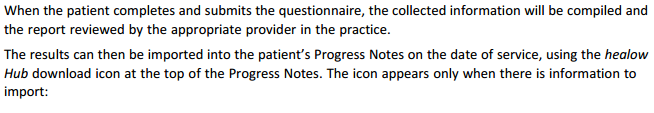 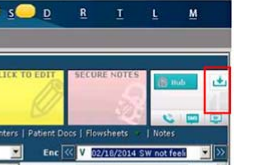 Once the response has been imported, refresh the Progress Notes to view the information.Refresh Icon can be found at the bottom of the progress note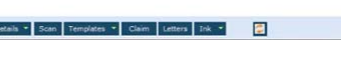 